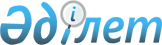 О выделении средств на финансирование проекта "Оценка площади посевов зерновых культур в северных областях Казахстана методом дистанционного зондирования"Распоряжение Премьер-Министра Республики Казахстан от 3 июля 1997 г. N 209-р



          Выделить из резервного фонда Правительства Республики Казахстан
5 (пять) млн. тенге Министерству науки - Академии наук Республики
Казахстан для Института космических исследований на финансирование
проекта "Оценка площади посевов зерновых культур в северных областях
Казахстана методом дистанционного зондирования".








          Премьер-Министр








					© 2012. РГП на ПХВ «Институт законодательства и правовой информации Республики Казахстан» Министерства юстиции Республики Казахстан
				